Posta Elettronica 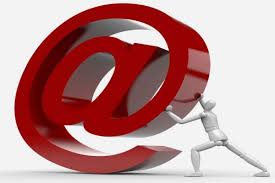 Certificata (PEC)INT offre a tutti i suoi ISCRITTI  la possibilità di avere a costo agevolato un indirizzo di posta elettronica certificata (PEC), ossia un indirizzo e-mail sul quale ricevere comunicazioni, atti ed informazioni che non solo hanno valore legale, ma che rispondono a specifici requisiti di sicurezza e certificazioni tali da renderli opponibili a terzi.L’iniziativa di INT consentirà a tutti gli ISCRITTI   di ottemperare ad un obbligo di legge e di dotarsi di uno strumento che consente di comunicare in modo smaterializzato, immediato ed inoltre di avere uno strumento che identifica l’appartenenza all’Istituto Nazionale TributaristiVi vogliamo ricordare  che la PEC è requisito obbligatario ai fini dell’iscrizione all’ufficio del registro delle imprese, in assenza del quale la domanda rimane sospesa per un periodo di tre mesi.I messaggi di posta certificata, assicurando l'avvenuta consegna, equivalgono alla notificazione per mezzo della posta nei casi consentiti dalla legge (art. 14, comma 3 DPR 445/2000). Per attivare il vostro account PEC dovrete semplicemente scaricare il modulo di adesione al link sotto riportato compilare ed inviare il tutto tramite posta ai contatti presenti nel documento (PDF editabile)   Scarica il modulo di adesione al servizioPer i vostri clienti INT vi mette a disposizione la possibilità di attivare la PEC a condizioni a voi riservate. Per ricevere informazioni o attivare un account PEC per i vostri clienti siamo disponibili per email   servizi@startbusiness.it  Questo indirizzo email è protetto dagli spambots. E' necessario abilitare JavaScript per vederlo. o via fax al n° 0541.1642191